Deux façons de préparer une solution aqueuse de glucose3ème étape25-30 minutesTravail à fairePour chaque préparation : A l’aide du matériel et produit mis à disposition, préciser le mode de préparation, le soluté et le solvant en complétant les pointillés. Remettre les étapes du protocole de préparation de la solution aqueuse de glucose par ordre chronologique en collant les schémas des étapes de la préparation. Attention les étapes des deux protocoles sont mélangées.Pour chaque préparation, en utilisant le vocabulaire adapté et en tenant compte du matériel mis à disposition, décrire chacune des étapes schématisant la préparation d’une solution aqueuse de glucose.Déterminer la concentration en masse de glucose de la solution préparée.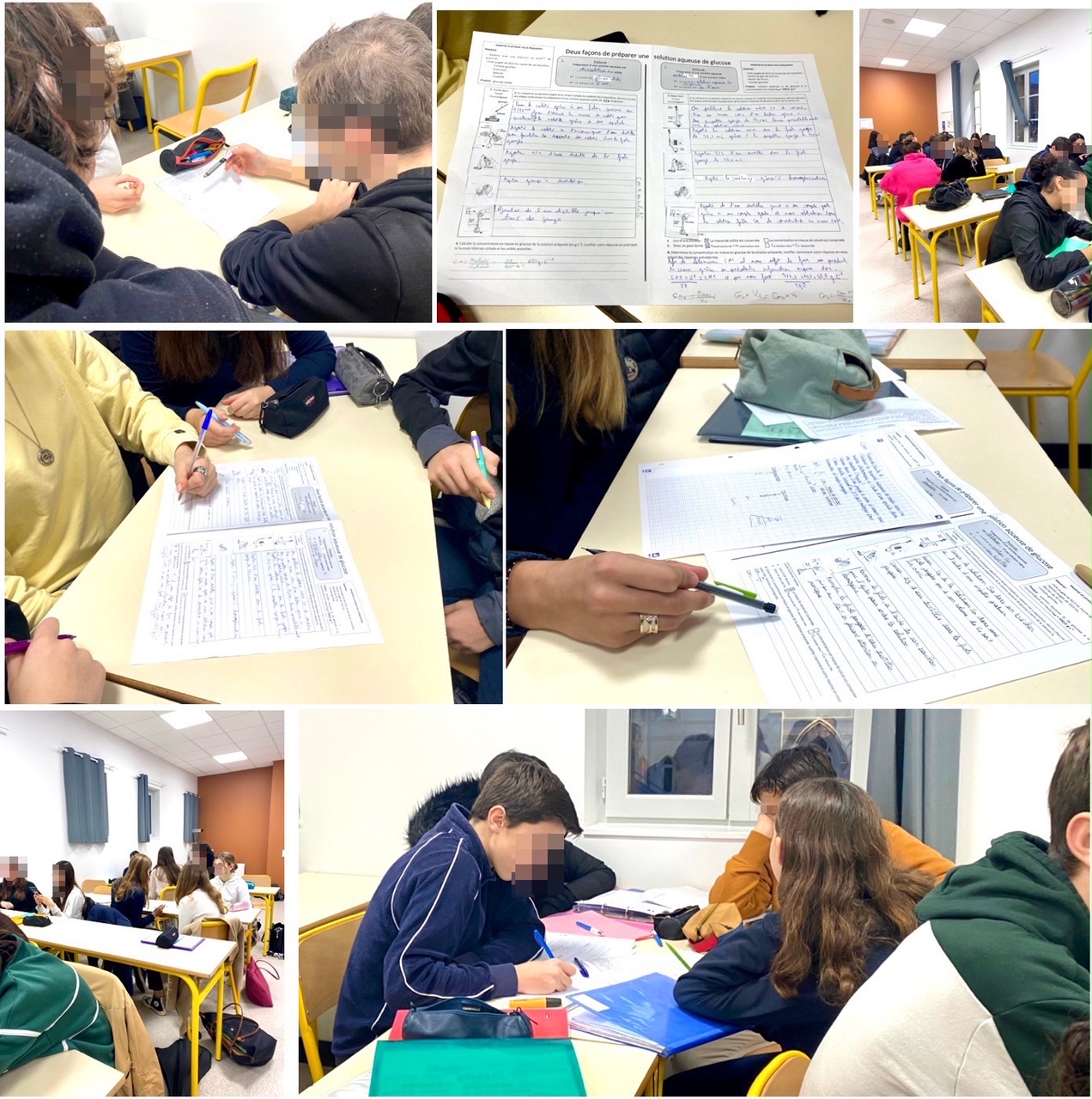 Un exemple de travail projeté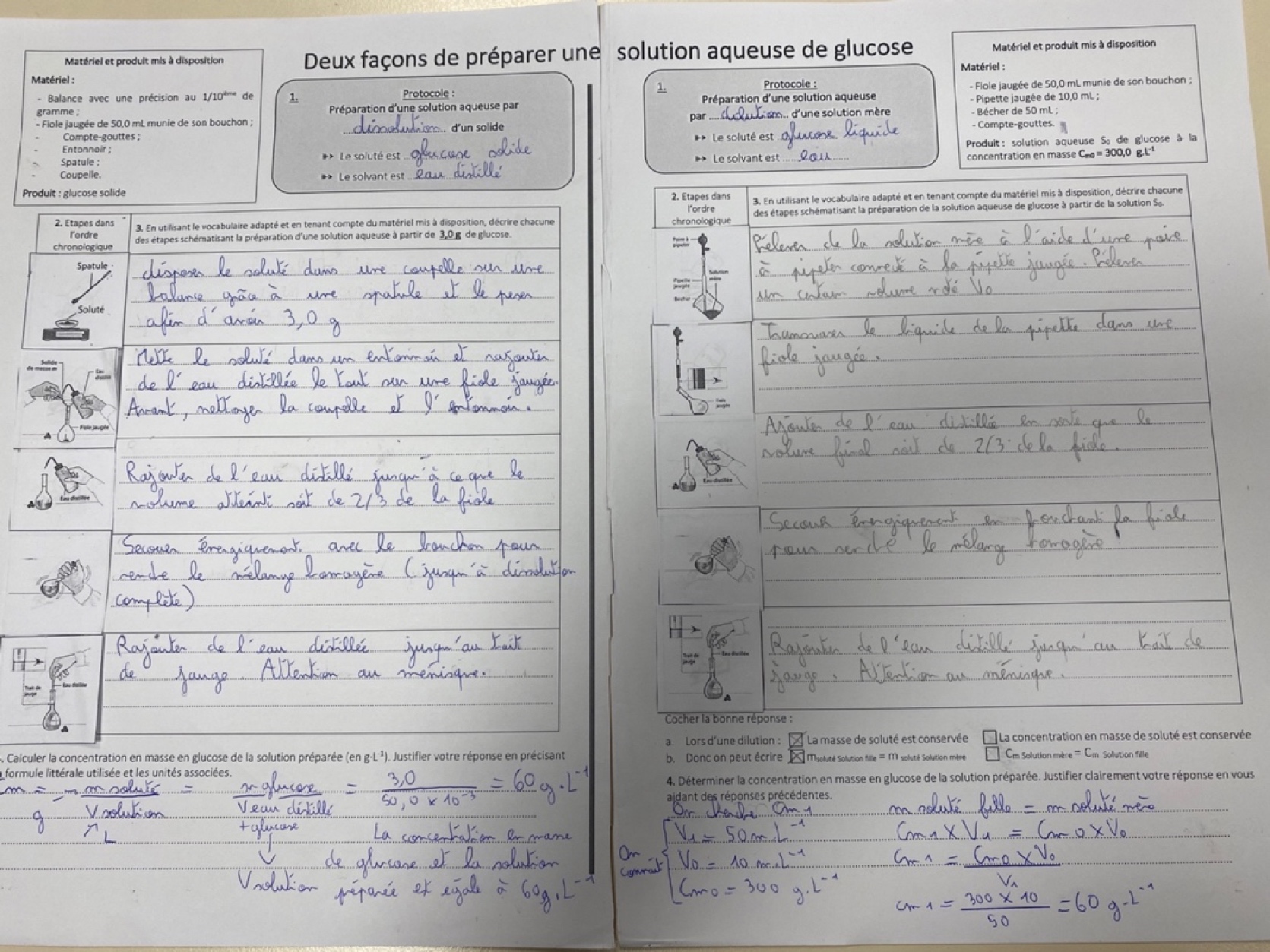 Deux façons de préparer une solutionFeuille ADocument 1 : Préparer une solution aqueuse par dissolutionPrélever grâce à une balance électronique, à l’aide d’une coupelle et d’une spatule, la masse nécessaire de soluté solide msoluté.À l’aide d’un entonnoir, verser l’intégralité du soluté pesé dans une fiole jaugée de volume adéquat Vsolution. Il est important à cette étape de bien rincer la coupelle et l’entonnoir avec le solvant (eau distillée pour une solution aqueuse) en récupérant dans la fiole jaugée l’eau de rinçage.Ajouter dans la fiole jaugée de l’eau distillée afin de la remplir au 2/3 environ.Agiter la fiole jaugée jusqu’à dissolution complète du soluté.Ajouter de l’eau distillée jusqu’au trait de jauge en faisant bien attention à la position du ménisque. Et voilà, la solution à la concentration en masse Cm est prête !Document 2 : Concentration en masse La concentration en masse Cm (en g.L-1) d’une solution de volume V contenant une masse m de soluté dissous est : Document 3 : Matériel de laboratoire Deux façons de préparer une solution               Feuille BDocument 1 : préparer une solution aqueuse par dilutionVerser la solution mère S0 à la concentration en masse de soluté Cm0 dans un bécher.Prélever grâce à une pipette jaugée le volume nécessaire V0 de solution mère S0 à la concentration en masse de soluté Cm0. Attention il faut préalablement rincer la pipette jaugée avec la solution mère.Verser le volume V0 de solution mère S0 contenue dans la pipette jaugée dans une fiole jaugée de volume adéquat V1.Ajouter dans la fiole jaugée de l’eau distillée afin de la remplir au 2/3 environ.Agiter la fiole jaugée jusqu’à homogénéisation complète.Ajouter de l’eau distillée jusqu’au trait de jauge en faisant bien attention à la position du ménisque. Et voilà, la solution fille S1 à la concentration en masse de soluté Cm1 est prête !Document 2 : Conservation de la masse de soluté lors d’une dilution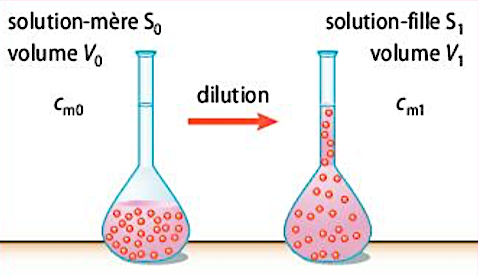 Préparer une solution « fille » par dilution consiste à ajouter un solvant à un volume donné d’une solution « mère »La masse de soluté est conservée au cours d’une dilution Document 3 : VerreriePrésentation de l’activitéPrésentation de l’activitéPrésentation de l’activitéTitreDeux façons de préparer une solutionDeux façons de préparer une solutionExtrait(bulletin officiel)Notions et contenusLes solutions aqueuses, un exemple de mélange. Solvant, soluté. Capacités exigiblesIdentifier le soluté et le solvant à partir de la composition ou du mode opératoire de préparation d’une solution.Déterminer la valeur de la concentration en masse d’un soluté à partir du mode opératoire de préparation d’une solution par dissolution ou par dilution. PrérequisVerrerie de laboratoire : fiole jaugée.Verrerie de laboratoire : fiole jaugée.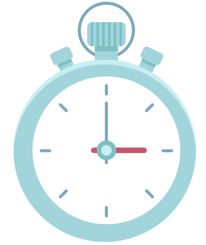 Déroulement de la séanceDurée : 1hClasse entièreDéroulement de la séanceDurée : 1hClasse entièreLes supports de travail :Feuille A3 à compléter + consignes. (1 par groupe de 4)Feuilles A et B Les supports de travail :Feuille A3 à compléter + consignes. (1 par groupe de 4)Feuilles A et B 2-3 minutesMise en situation :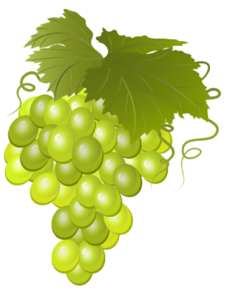 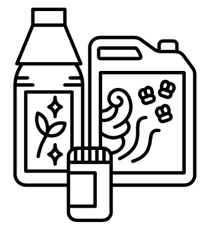 Nous venons de recevoir la commande d’un viticulteur pour préparer une solution de sulfate de cuivre afin de protéger ses vignes. En effet, le sulfate de cuivre est reconnu pour son action fongicide. Les fongicides sont des solutions mises au point pour maîtriser le développement ou la présence des champignons parasites des végétaux.La quantité demandée étant importante. Le lycée doit former en urgence 37 techniciens de laboratoires supplémentaires pour aider Nasser (le technicien de laboratoire du lycée). Vous devez donc, vous former rapidement sur deux techniques pour préparer la solution de sulfate de cuivre en TP la prochaine séance. Aujourd’hui, nous ferons un entrainement sur une solution en glucose et jeudi en TP nous préparerons la solution de sulfate de cuivreMise en situation :Nous venons de recevoir la commande d’un viticulteur pour préparer une solution de sulfate de cuivre afin de protéger ses vignes. En effet, le sulfate de cuivre est reconnu pour son action fongicide. Les fongicides sont des solutions mises au point pour maîtriser le développement ou la présence des champignons parasites des végétaux.La quantité demandée étant importante. Le lycée doit former en urgence 37 techniciens de laboratoires supplémentaires pour aider Nasser (le technicien de laboratoire du lycée). Vous devez donc, vous former rapidement sur deux techniques pour préparer la solution de sulfate de cuivre en TP la prochaine séance. Aujourd’hui, nous ferons un entrainement sur une solution en glucose et jeudi en TP nous préparerons la solution de sulfate de cuivreMise en situation :Nous venons de recevoir la commande d’un viticulteur pour préparer une solution de sulfate de cuivre afin de protéger ses vignes. En effet, le sulfate de cuivre est reconnu pour son action fongicide. Les fongicides sont des solutions mises au point pour maîtriser le développement ou la présence des champignons parasites des végétaux.La quantité demandée étant importante. Le lycée doit former en urgence 37 techniciens de laboratoires supplémentaires pour aider Nasser (le technicien de laboratoire du lycée). Vous devez donc, vous former rapidement sur deux techniques pour préparer la solution de sulfate de cuivre en TP la prochaine séance. Aujourd’hui, nous ferons un entrainement sur une solution en glucose et jeudi en TP nous préparerons la solution de sulfate de cuivreMise en situation :Nous venons de recevoir la commande d’un viticulteur pour préparer une solution de sulfate de cuivre afin de protéger ses vignes. En effet, le sulfate de cuivre est reconnu pour son action fongicide. Les fongicides sont des solutions mises au point pour maîtriser le développement ou la présence des champignons parasites des végétaux.La quantité demandée étant importante. Le lycée doit former en urgence 37 techniciens de laboratoires supplémentaires pour aider Nasser (le technicien de laboratoire du lycée). Vous devez donc, vous former rapidement sur deux techniques pour préparer la solution de sulfate de cuivre en TP la prochaine séance. Aujourd’hui, nous ferons un entrainement sur une solution en glucose et jeudi en TP nous préparerons la solution de sulfate de cuivre1ère étape8 minutes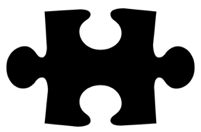 Feuille APréparer une solution aqueuse par dissolutionOn attribue un rôle à chaque élève ( ou ) et on distribue la feuille. A (protocole de dissolution) aux élèves  et le feuille B (protocole de la dilution) aux élèves . On leur laisse 8 minutes pour apprendre le contenu de leurs documents. Ils peuvent surligner, écrire au dos de la feuille. On leur précise que l’on récupère la feuille au bout de 8 minutes.On attribue un rôle à chaque élève ( ou ) et on distribue la feuille. A (protocole de dissolution) aux élèves  et le feuille B (protocole de la dilution) aux élèves . On leur laisse 8 minutes pour apprendre le contenu de leurs documents. Ils peuvent surligner, écrire au dos de la feuille. On leur précise que l’on récupère la feuille au bout de 8 minutes.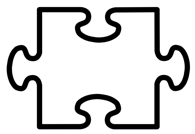 Feuille BPréparer une solution aqueuse par dilution2ème étape 8-10 minutes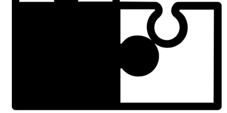 Après avoir récupéré tous les documents, en binôme, les élèves  expliquent la feuille A (protocole de la dissolution) à leur voisin  et les élèves  expliquent la feuille B (protocole de la dilution) à leur voisin . Les élèves peuvent alors prendre des notes durant cette étape.Après avoir récupéré tous les documents, en binôme, les élèves  expliquent la feuille A (protocole de la dissolution) à leur voisin  et les élèves  expliquent la feuille B (protocole de la dilution) à leur voisin . Les élèves peuvent alors prendre des notes durant cette étape.Après avoir récupéré tous les documents, en binôme, les élèves  expliquent la feuille A (protocole de la dissolution) à leur voisin  et les élèves  expliquent la feuille B (protocole de la dilution) à leur voisin . Les élèves peuvent alors prendre des notes durant cette étape.3ème étape25-30 minutesPhotos et consignes page suivante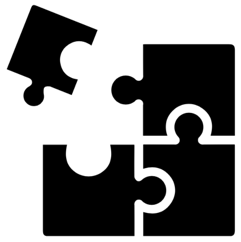 On constitue des groupes de 4 élèves  et de 4 élèves .Par groupe de 4, les élèves doivent remplir la feuille A3 en suivant les consignes.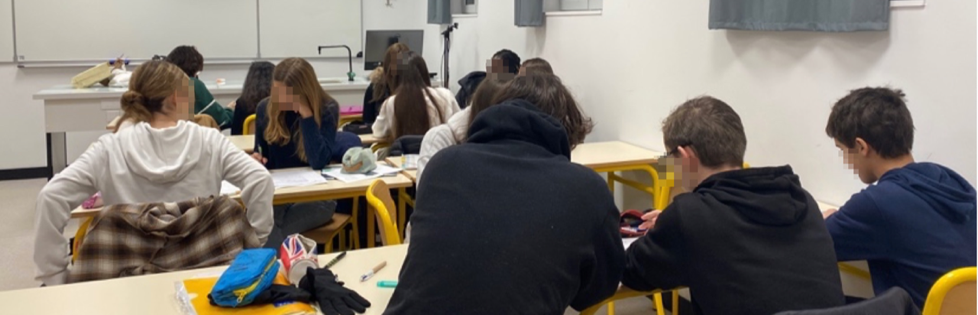 On constitue des groupes de 4 élèves  et de 4 élèves .Par groupe de 4, les élèves doivent remplir la feuille A3 en suivant les consignes.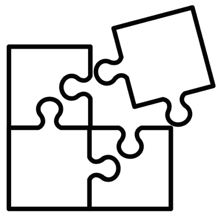 4ème étape5-10 minutesOn projette au tableau les productions, on y apporte un regard critique puis on fait un bilan sur les protocoles de dissolution et dilution.Surement que la détermination de la concentration en glucose pour le protocole de dilution sera à terminer pour la prochaine séance.On projette au tableau les productions, on y apporte un regard critique puis on fait un bilan sur les protocoles de dissolution et dilution.Surement que la détermination de la concentration en glucose pour le protocole de dilution sera à terminer pour la prochaine séance.On projette au tableau les productions, on y apporte un regard critique puis on fait un bilan sur les protocoles de dissolution et dilution.Surement que la détermination de la concentration en glucose pour le protocole de dilution sera à terminer pour la prochaine séance.On projette au tableau les productions, on y apporte un regard critique puis on fait un bilan sur les protocoles de dissolution et dilution.Surement que la détermination de la concentration en glucose pour le protocole de dilution sera à terminer pour la prochaine séance.NomspatuleCoupelle de peséePissette Schéma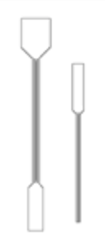 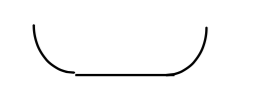 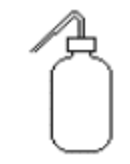 UtilisationPrélever des solidesPesée de solideStocker l’eau distillée NomFiole jaugéePipette jaugéePipette jaugée + poire à pipeterSchéma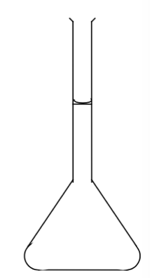 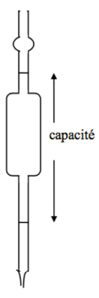 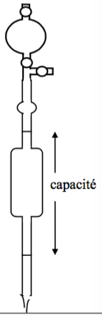 UtilisationPréparer un volume donné de solution : Excellente précisionPrélever un liquideExcellente précision de mesureDispositif de prélèvement